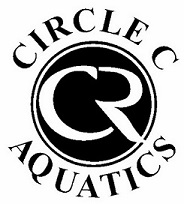 Coach Code of ConductThe purpose of this code of conduct for coaches is to establish common expectations for allmembers of the CCSS coaching staff. It is to be used as a guide to promote a positiveteam environment and good sportsmanship.❏ At all times, adhere to USA Swimming’s rules and code of conduct. Coaches who exhibit sexist, racist, homophobic, or otherwise inappropriate behavior will be faced with consequences.❏ Set a good example of respect and sportsmanship for participants and fans to follow.❏ Act and dress with professionalism and dignity in a manner suitable to his/herprofession.❏ Respect officials and their judgment and abide by the rules of the event.❏ Treat opposing coaches, participants, and spectators with respect.❏ Instruct participants in sportsmanship and demand that they display goodsportsmanship.❏ Coach in a positive manner and do not use derogatory comments or abusive language.❏ Win with humility and lose with dignity.❏ Treat every athlete fairly, justly, impartially, intelligently, and with sensitivity.❏ Always place the well-being, health, and safety of swimmers above all otherconsiderations, including developing performance.❏ Continue to seek and maintain their own professional development in all areas in relationto coaching and teaching children.❏ Always maintain a professional separation between coach and athlete.❏ Always maintain a log of at least 6 weeks of practices at all times with a season outline.❏ Attend all coach’s meetings and trainings.Any complaints of a coach violating this code of conduct will be brought to the attention ofhis/her supervisor and/or the club’s board of directors.________________________________________________________  ________________________Coach’s signature						          Date